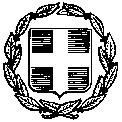 ΕΛΛΗΝΙΚΗ ΔΗΜΟΚΡΑΤΙΑ ΥΠΟΥΡΓΕΙΟ ΠΑΙΔΕΙΑΣ,ΕΡΕΥΝΑΣ ΚΑΙ ΘΡΗΣΚΕΥΜΑΤΩΝ						           Χαλκηδόνα 21/10/2016	ΠΕΡΙΦΕΡΕΙΑΚΗ Δ/ΝΣΗ Π/ΘΜΙΑΣ & Δ/ΘΜΙΑΣ ΕΚΠΑΙΔΕΥΣΗΣΚΕΝΤΡΙΚΗΣ ΜΑΚΕΔΟΝΙΑΣ                                                                       			Αριθμ. Πρωτ.:  649ΔΙΕΥΘΥΝΣΗ ΔΕΥΤΕΡΟΒΑΘΜΙΑΣ ΕΚΠΑΙΔΕΥΣΗΣΔΥΤΙΚΗΣ ΘΕΣΣΑΛΟΝΙΚΗΣ1o   ΓΕ.Λ ΧΑΛΚΗΔΟΝΑΣ							 Ταχ. Δ/νση   : ΧΑΛΚΗΔΟΝΑ							Ταχ. Κώδικας: 57007/							Πληροφορίες: ΧΛΩΡΟΣ ΓΕΩΡΓΙΟΣΤηλέφωνο     : 23910 22127Fax              : 23910 23490ΘΕΜΑ:  Εκδήλωση ενδιαφέροντος για την εκδρομή των μαθητών του 1ου ΓΕ.Λ. Χαλκηδόνας στη Θεσσαλονίκη.Σας γνωστοποιούμε ότι το 1ο ΓΕ.Λ. Χαλκηδόνας διοργανώνει ημερήσια εκπαιδευτική επίσκεψη για τους μαθητές του στη Θεσσαλονίκη. Καλούνται τα γραφεία Γενικού Τουρισμού, με ειδικό σήμα και άδεια λειτουργίας από τον Ε.Ο.Τ.,  να καταθέσουν κλειστές προσφορές μέχρι 31 Οκτωβρίου 2016  και ώρα 13.00 στο γραφείο του δ/ντή του σχολείου στη διεύθυνση Κίμωνος 4, 57007, Χαλκηδόνα.  	Για τη σύνταξη της προσφοράς να ληφθούν υπόψη τα εξής:Η εκπαιδευτική επίσκεψη θα πραγματοποιηθεί την Πέμπτη 10 Νοεμβρίου 2016 . Η αναχώρηση και θα γίνει στις 08.30 και η επιστροφή στις  13.30.Οι μαθητές που θα συμμετάσχουν είναι 95 και οι συνοδοί 5.Η μετάβαση θα γίνει οδικώς. Το λεωφορείο  που θα χρησιμοποιηθεί να πληροί τις προδιαγραφές ασφαλούς μετακίνησης των μαθητών και ο οδηγός να κατέχει τα απαραίτητα έγγραφα, σύμφωνα με την κείμενη νομοθεσία.Στις προσφορές θα πρέπει να ορίζεται η τιμή ανά λεωφορείο μαζί με τους απαιτούμενους φόρους.Όλες οι προσφορές να συνοδεύονται από υπεύθυνη δήλωση ότι το πρακτορείο διαθέτει ειδικό σήμα λειτουργίας σε ισχύ.	 Η τελική επιλογή του πρακτορείου θα αναρτηθεί στην ηλεκτρονική διεύθυνση	http://blogs.sch.gr/lyknchal/           Ο							 ΔΙΕΥΘΥΝΤΗΣ						               ΧΛΩΡΟΣ ΓΕΩΡΓΙΟΣ